GUIA Nº10 AUTOAPRENDIZAJE BIOLOGÍA8º BÁSICOANATOMÍA DEL SISTEMA DIGESTIVO Nombre_______________________________________ Curso: _______ Fecha: _______Parte I. Identifique la estructura del sistema digestivo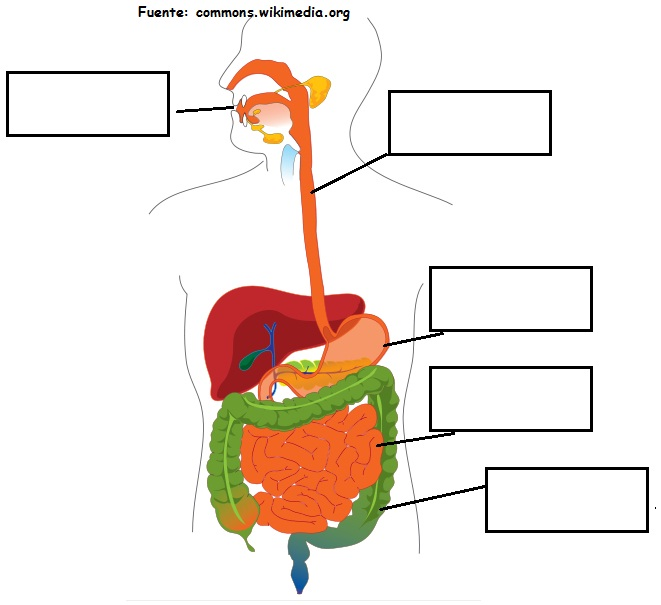 Parte II. Complete la siguiente tabla Parte III. Desarrollo 1.- ¿Qué es el sistema digestivo y cuál es su función?Es un conjunto de los órganos que procesan los líquidos y alimentos para descomponerlos en sustancias que el cuerpo usa como fuente de energía, para crecer o para reparar tejidos.2.- Indique el orden de los órganos que componen el tubo digestivoBoca – faringe- esófago- estómago- intestino delgado- intestino grueso- recto y ano 3.- Indique cuales son las glándulas anexasHígado, páncreas y glándulas salivales 4.- ¿Cuál es la función de las glándulas anexas? Secretar sustancias o líquidos digestivos 5.- ¿Que secreta cada glándula anexa?Glándulas salivales secretan saliva.El páncreas jugo pancreático.El hígado secreta la bilis EstructuraCaracterísticaTubo digestivo o glándula anexaGlándulas salivales Glándulas que secretan enzimas digestivasGlándula anexa Intestino delgado Tubo largo que conecta al estómago por un lado y con el intestino grueso por el otroTubo digestivoBoca Presenta los dientes que trituran los alimentos Tubo digestivo Páncreas Produce el jugo pancreático Glándula anexa Intestino gruesoEs un tubo que se conecta con el intestino delgado por un lado y con el ano por el otro Tubo digestivo Hígado que interviene en la función digestiva, segrega la bilisGlándula anexa Estómago Es una bolsa muscularTubo digestivo Esófago Es un tubo que comunica la boca con el estómagoTubo digestivo 